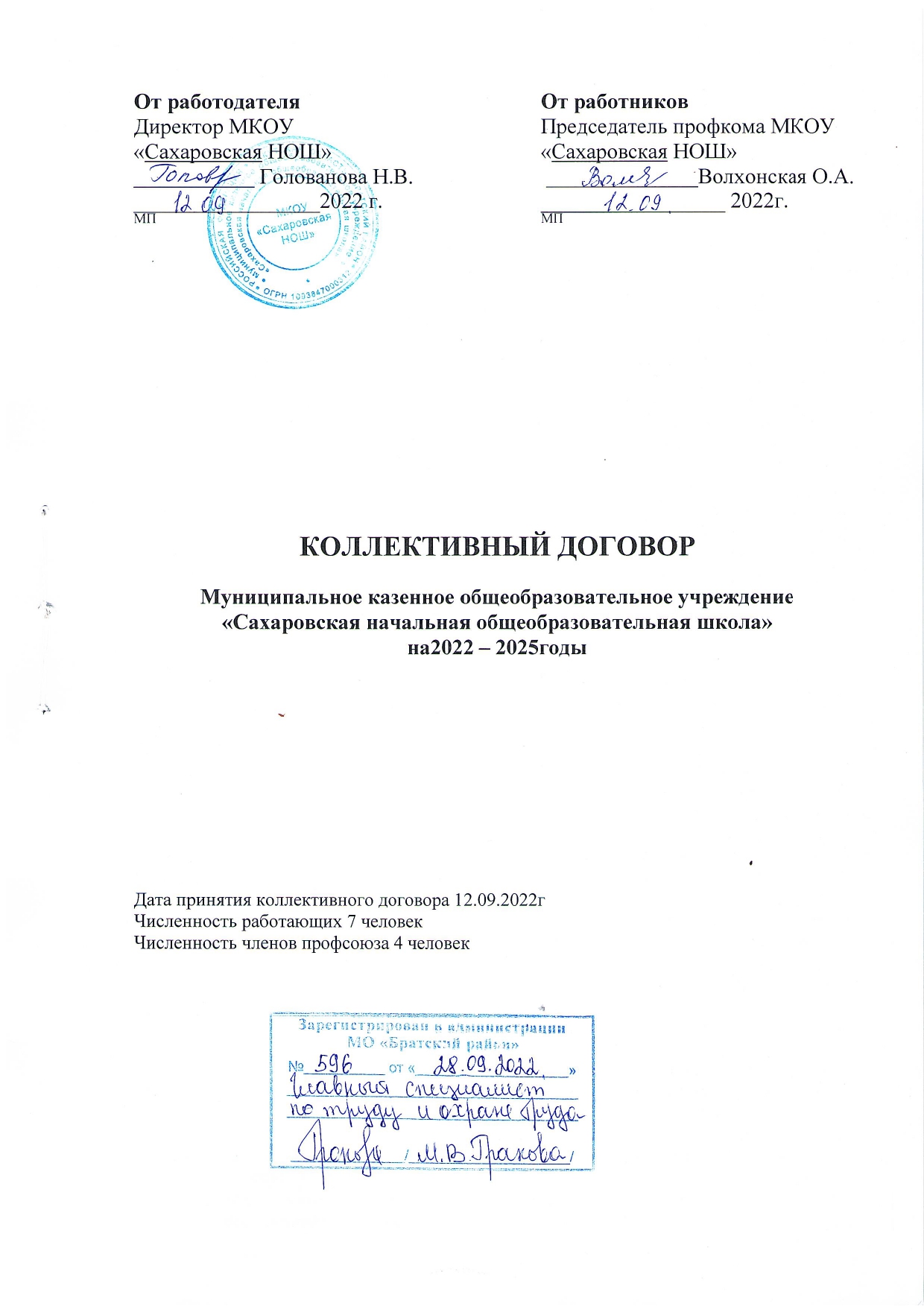 Общие положения1.1. Настоящий коллективный договор заключен между работодателем и работниками и является правовым актом, регулирующим социально-трудовые отношения в МКОУ «Сахаровская начальная общеобразовательная школа»1.2. Коллективный договор заключен в соответствии с Трудовым кодексом РФ (далее – ТК РФ), отраслевым соглашением между администрацией МО «Братский район», Управлением образования АМО «Братский район» и Братской районной организацией Профессионального союза работников народного образования и науки РФ 2020-2023год (далее Соглашение), иными законодательствами и нормативными правовыми актами с целью определения взаимных обязательств работников и  работодателя по защите социально – трудовых прав и профессиональных интересов работников МКОУ «Сахаровская начальная общеобразовательная школа» (далее – учреждение) и установлению дополнительных социально – экономических, правовых, и профессиональных гарантий, льгот и преимуществ для работников, а также по созданию более благоприятных условий труда по сравнению с установленными законами, иными законодательствами и нормативными правовыми актами, отраслевым тарифным соглашением, региональным и территориальным соглашениями. 1.3. Сторонами коллективного договора являются:работники учреждения, являющиеся членами профсоюза, в лице их            представителя – первичной профсоюзной организации Волхонской О.А. (далее - профком); работодатель в лице его представителя – директора МКОУ «Сахаровская начальная общеобразовательная школа» Головановой Н.В.Работники, не являющиеся членами профсоюза, имеют право уполномочить профком представлять их интересы во взаимоотношениях с работодателем (ст. 30,31 ТК РФ).Работодатель признает Профсоюзный комитет единственным представителем работников, уполномочивших его общим собранием представлять их интересы в коллективно-договорном регулировании социально-трудовых отношений.1.5. Действие настоящего коллективного договора распространяется на всех работников учреждения.1.6. Стороны договорились, что текст коллективного договора должен быть доведён работодателем до сведения работников в течение 7 дней после его подписания. Профком обязуется разъяснить работникам положения коллективного договора, содействовать его реализации.1.7. Коллективный договор сохраняет свое действие в случае изменения наименования учреждения, расторжения трудового договора с руководителем учреждения.1.8. При реорганизации (слиянии, присоединении, разделении, выделении, преобразовании) учреждения коллективный договор сохраняет своё действие в течение всего срока реорганизации.1.9. При смене формы собственности учреждения коллективной договор сохраняет своё действие в течение трёх месяцев со дня перехода прав собственности.1.10. При ликвидации учреждения коллективный договор сохраняет свое действие в течение всего срока проведения ликвидации.1.11. В течение срока действия коллективного договора стороны вправе вносить в него дополнения и изменения на основе взаимной договоренности в порядке, установленном ТК РФ.1.12. В течение срока действия коллективного договора ни одна из сторон не вправе прекратить в одностороннем порядке выполнения принятых на себя обязательств.1.13. Пересмотр обязательств настоящего договора не может приводить к снижению уровня социально – экономического положения работников учреждения.1.14. Все спорные вопросы по толкованию и реализации положений коллективного договора решаются сторонами.1.15. Настоящий договор вступает в силу с момента его подписания сторонами. Коллективный договор заключен сроком на три года, вступает в силу с «12» сентября 2022г. и сохраняет свое действие в течение всего срока. 1.16. Перечень локальных нормативных актов, содержащих нормы трудового права, при принятии которых работодатель учитывает мнение  профкома:1.16.1.   Правила внутреннего трудового распорядка;1.16.2.   Положение об оплате труда работников;1.16.3.   Соглашение по охране труда;1.16.4.  Перечень профессий и должностей работников, имеющих право на обеспечение специальной одеждой, обувью и другими средствами индивидуальной защиты, а также моющими и обезвреживающими средствами;1.16.5. Перечень профессий и должностей работников, занятых на работах с вредными и (или) опасными условиями труда, для предоставления им ежегодного дополнительного оплачиваемого отпуска;1.16.6.Положение о распределении стимулирующих надбавок; нормативный правовой акт есть в наличии в учреждении? утвержден приказом?1.16.7. Перечень профессий и должностей, работы в которых предусматривают доплату за неблагоприятные условия труда;1.17.	Стороны определяют следующие формы управления учреждением непосредственно работниками и через профком:-  с учетом мнения профкома;- консультации с работодателем по вопросам принятия нормативных актов;- получение от работодателя информации по вопросам, непосредственно затрагивающим интересы работников, а также по вопросам, предусмотренным ч. 2 ст. 53 ТК РФ и по иным вопросам, предусмотренным в настоящем коллективном договоре;- обсуждение с работодателем вопросов о работе учреждения, внесении предложений по её совершенствованию;- участие в разработке и принятии коллективного договора;II. Трудовой договор2.1. Содержание трудового договора, порядок его заключения, изменения расторжения определяются в соответствии с ТК РФ, другими законодательными и нормативными правовыми актами, Уставом учреждения и не могут ухудшать положение работников по сравнению с действующим трудовым законодательством, а также отраслевым тарифным соглашением, региональным и территориальным соглашениями, настоящим коллективным договором.2.2. Трудовой договор заключается с работником в письменной форме в двух экземплярах, каждый из которых подписывается работодателем и работником. Трудовой договор является основанием для издания приказа о приеме на работу. 2.3. Трудовой договор с работником, как правило, заключается на неопределенный срок.Срочный трудовой договор заключается по инициативе работодателя только в случаях, предусмотренных ч.1 ст. 59 ТК РФ либо иными федеральными законами, а также в случаях, если трудовые отношения не могут быть установлены на неопределенный срок с учетом характера предстоящей работы или условий ее выполнения, либо по соглашению сторон.2.4. В трудовом договоре оговариваются существенные условия трудового договора, предусмотренные ст. 57 ТК РФ, в том числе объём учебной нагрузки, режим и продолжительность рабочего времени, льготы и компенсации и др.Условия трудового договора могут быть изменены только по соглашению сторон и в письменной форме (ст. 57 ТК РФ).2.5. Объем учебной нагрузки (педагогической работы) педагогическим работникам устанавливается работодателем исходя из количества часов по учебному плану, программ, обеспеченности кадрами, других конкретных условий в данном учреждении с учетом мнения профкома. Верхний предел учебной нагрузки может ограничиваться в случаях, предусмотренных приказом Министерства образования и Науки Российской Федерации от 22 декабря 2014 г. № 1601 «О продолжительности рабочего времени (нормах часов педагогической работы за ставку заработной платы) педагогических работников и о порядке определения учебной нагрузки педагогических работников, оговариваемой в трудовом договоре» Объем учебной нагрузки педагогического работника оговаривается в трудовом договоре и может быть изменён сторонами только с письменного согласия работника.Учебная нагрузка на новый учебный год учителей и других работников, ведущих преподавательскую работу помимо основной работы, устанавливается руководителем учреждения с учетом мнения профкома. Эта работа завершается до окончания учебного года и ухода работников в отпуск для определения классов и учебной нагрузки в новом учебном году.Работодатель должен ознакомить педагогических работников, до ухода в очередной отпуск, с их учебной нагрузкой на новый учебный год в письменном виде.2.6.  При установлении учителям, для которых данное учреждение является местом основной работы, учебной нагрузки на новый учебный год, как правило, сохраняется её учебный объем и преемственность преподавания предметов в классах. Объём учебной нагрузки, установленный учителем в начале учебного года, не может быть уменьшен по инициативе администрации в текущем году, а также при установлении её на следующий учебный год, за исключением уменьшения количества часов по учебным планам и программам, сокращения количества классов. В зависимости от количества часов, предусмотренных учебным планом, учебная нагрузка учителей может быть разной в первом и втором учебных полугодиях.Объем учебной нагрузки учителей больше или меньше нормы часов за ставку заработной платы устанавливается только с их письменного согласия.Объем учебной нагрузки свыше 36 часов в неделю является совместительством.Объем учебной нагрузки свыше 36 часов в неделю, данный в порядке заместительства временно отсутствующего работника, является сверхурочной работой.2.7. Преподавательская работа лицам, выполняющим ее помимо основной работы в том же учреждении, а также педагогическим работникам других образовательных учреждений и работникам предприятий, учреждений и организаций предоставляется только в том случае, если учителя, для которых данное образовательное учреждение является местом основной работы, обеспечены преподавательской работой в объеме не менее чем на ставку заработной платы, либо в объеме, превышающем ставку заработной платы, если этот объем был оговорен в трудовом договоре или приказе руководителя и не носил временного характера.2.8. Учебная нагрузка учителям, находящимся в отпуске по уходу за ребенком до исполнения им возраста трёх лет, устанавливается на общих основаниях и передается на этот период для выполнения другими учителями.2.9. Учебная нагрузка на выходные и праздничные нерабочие дни не планируется.2.10. Уменьшение или увеличение учебной нагрузки учителя в течение учебного года по сравнению с учебной нагрузкой, оговоренной в трудовом договоре или приказе руководителя учреждения, возможно только:1) по взаимному согласию сторон;2) по инициативе работодателя, с письменного согласия работника в случаях:- уменьшения количества часов по учебным планам и программам, сокращения количества классов (групп) - временного увеличения объёма учебной нагрузки в связи с производственной необходимостью для замещения временно отсутствующего работника (продолжительность выполнения работником без его согласия, увеличенной учебной нагрузки в таком случае не может превышать одного месяца в течение календарного года);- простоя, когда работникам поручается с учетом их специальности и квалификации другая работа в том же учреждении на все время простоя,   либо в другом учреждении, но в той же местности на срок одного месяца;- восстановления на работе учителя, ранее выполнявшего эту учебную нагрузку;- возвращение на работу женщины, прервавшей отпуск по уходу за ребенком до достижения им возраста трёх лет, или после окончания этого отпуска.В указанных в подпункте «2» случаях изменения учебной нагрузки по инициативе работодателя согласие работника не требуется.2.11.  По инициативе работодателя изменение  существующих условий трудового договора допускается, как правило, только на новый учебный год в связи с изменениями организационных или технологических условий труда (изменение числа  классов – комплектов, групп или количества обучающихся (воспитанников), изменение количества часов работы по учебному плану, проведение эксперимента, изменение сменности работы учреждения, а также изменение образовательных программ и т.д.) при продолжении работником работы без изменения его трудовой функции (работы по определенной специальности, квалификации или должности) (ст. 73 ТК  РФ).В течение учебного года изменение определённых сторонами условий трудового договора допускается только в исключительных случаях, обусловленных обстоятельствами, не зависящими от воли сторон. Письменное согласие работников на работу в измененных условиях необходимо.О введении изменений определенных сторонами условий трудового договора работник должен быть уведомлен работодателем в письменной форме не позднее, чем за два месяца (ст.74, 162 ТК РФ). При этом работникам, у которых по независящим от них причинам в течение учебного года учебная нагрузка уменьшается по сравнению с установленной нагрузкой, выплачивается:заработная плата за фактически оставшееся количество часов преподавательской работы, если оно превышает норму часов преподавательской работы в неделю, установленную за ставку заработной платы;заработная плата в размере месячной ставки, если объем учебной нагрузки до ее уменьшения соответствовал норме часов преподавательской работы в неделю, установленной за ставку заработной платы, и если их невозможно догрузить другой педагогической работой;заработная плата, установленная до уменьшения учебной нагрузки, если она была установлена ниже нормы часов преподавательской работы в неделю, установленной за ставку заработной платы и если их невозможно догрузить другой педагогической работой.2.12. Работодатель или его полномочный представитель обязан при заключении трудового договора с работником ознакомить его под роспись с настоящим коллективным договором. Уставом учреждения, правилами внутреннего трудового распорядка и иными локальными нормативными актами, действующими в учреждении.2.13.  прекращение трудового договора с работником может производиться только по основаниям, предусмотренным ТК РФ и иными федеральными законами (ст.77, ст.81 ТК РФ).2.14. В случае эпидемии и в любых исключительных случаях, ставящих под угрозу жизнь или нормальные жизненные условия всего населения, или его части, работник может быть временно переведен по инициативе работодателя на дистанционную работу на период наличия указанных обстоятельств (случаев). Работодатель с учетом мнения выборного органа первичной профсоюзной организации принимает локальный нормативный акт о временном переводе работников на дистанционную работу, содержащий: - указание на обстоятельство (случай), послужившее основанием для принятия работодателем решения о временном переводе работников на дистанционную работу; - список работников, временно переводимых на дистанционную работу;  - срок, на который работники временно переводятся на дистанционную работу (но не более чем на период наличия обстоятельства (случая), послужившего основанием для принятия работодателем такого решения; - порядок обеспечения работников за счет средств работодателя необходимыми для выполнения ими трудовой функции оборудованием, программно-техническими средствами, средствами защиты информации и иными средствами, порядок выплаты дистанционным работникам компенсации за использование принадлежащего им или арендованного ими оборудования, программно-технических средств, средств защиты информации и иных средств и возмещения расходов, связанных с их использованием, а также порядок возмещения других расходов, связанных с выполнением трудовой функции дистанционно; - порядок организации труда работников, временно переводимых на дистанционную работу (в том числе режим рабочего времени, включая определение периодов времени, в течение которых осуществляется взаимодействие работника и работодателя (в пределах рабочего времени, установленного правилами внутреннего трудового распорядка или трудовым договором), порядок и способ взаимодействия работника с работодателем (при условии, что такие порядок и способ взаимодействия позволяют достоверно определить лицо, отправившее сообщение, данные и другую информацию), порядок и сроки представления работниками работодателю отчетов о выполненной работе);  - иные положения, связанные с организацией труда работников, временно переводимых на дистанционную работу. При необходимости работодатель проводит обучение работника применению оборудования, программно-технических средств, средств защиты информации и иных средств, рекомендованных или предоставленных работодателем. Работник, временно переводимый на дистанционную работу, должен быть ознакомлен с локальным нормативным актом и соответствующим приказом под роспись; внесение изменений в трудовой договор не требуется. По окончании срока такого перевода работодатель обязан предоставить работнику прежнюю работу, предусмотренную трудовым договором, а работник обязан приступить к её выполнению.   2.15. Работодатель или его полномочный представитель обязан при заключении трудового договора с работником ознакомить его под роспись с настоящим коллективным договором, Уставом учреждения, правилами внутреннего трудового распорядка и иными локальными нормативными актами, действующими в учреждении.III. Профессиональная подготовка, переподготовкаи повышение квалификации работников.3. Стороны пришли к соглашению о том, что:3.1. Работодатель определяет необходимость профессиональной подготовки и переподготовки кадров для нужд учреждения.3.2. Работодатель с учетом мнения профкома определяет формы профессиональной подготовки, переподготовки и повышения квалификации работников, перечень необходимых профессий и специальностей на каждый календарный год с учетом перспектив развития учреждения.3.3. Работодатель обязуется:3.3.1. Организовать профессиональную подготовку, переподготовку и повышение квалификации работников (в разрезе специальности).3.3.2. Повышать профессиональную подготовку, педагогических работников не реже чем один раз в три года.3.3.3.  В случае направления работника для повышения квалификации сохранять за ним место работы (должность), среднюю заработную плату по основному месту работы и, если работник направляется для повышения квалификации в другую местность, оплатить ему командировочные расходы (суточные, проезд к месту обучения и обратно, проживание) в порядке и размерах, предусмотренных для лиц, направляемых в служебные командировки (ст. 187 ТК РФ).3.3.4. Представлять гарантии и компенсации работникам, совмещающим работу с успешным обучением в учреждениях высшего, среднего и начального профессионального образования при получении ими образования соответствующего уровня впервые в порядке, предусмотренном ст.  173 – 176 ТК РФ, также работникам, получающим второе профессиональное образование соответствующего уровня в рамках прохождения профессиональной подготовки, переподготовки и повышения квалификации, обучения вторым специальностям (например, если обучение осуществляется по профилю управления образованием, а также в других случаях); 3.3.5. Предоставлять гарантии и компенсации работникам, совмещающим работу с успешным обучением в учреждениях высшего, среднего и начального профессионального образования при получении ими образования соответствующего уровня впервые в порядке, предусмотренном ст. 173 – 176 ТК РФ.3.3.6. При совпадении ежегодного основного и дополнительных отпусков с учебным отпуском переносить по заявлению работника основной и дополнительный отпуска на другое время.3.3.7. При проведении аттестации характеристики на работников-членов профсоюза направлять в профком для получения мотивированного мнения последнего.IV. Высвобождение работников и содействие их трудоустройству.Работодатель обязуется:4.1. Уведомлять профком в письменной форме о сокращении численности или штаба работников не позднее, чем за два месяца до его начала, а в случаях, которые могут привлечь массовое высвобождение, не позднее, чем за три месяца до его начала (ст. 82 ТК РФ). Уведомление должно содержать проекты приказов о сокращении численности или штатов, список сокращаемых должностей и работников, перечень вакансий, предлагаемые варианты трудоустройства. В случае массового высвобождения работников уведомление должно содержать социально – экономическое обоснование. 4.2. Увольнение членов профсоюза по инициативе работодателя в связи с сокращением численности или штата (п. 2 ст. 81 ТК РФ), а также по п.п. 3 и5 ч.1 ст.81 производить с учетом мнения профкома (ст.82 ТК РФ), направив в профсоюзный орган до принятия окончательного решения проект соответствующего приказа с приложением копий документов, являющихся основанием для принятия указанного решения.4.3. Трудоустраивать в первоочередном порядке в счет установленной квоты ранее уволенных или подлежащих увольнению из учреждения инвалидов.4.5. Стороны договорились, что:4.5.1. Преимущественное право на оставление на работе при сокращении численности или штата  при равной производительности труда и квалификации помимо лиц, указанных в ст. 179 ТК РФ, имеют  также: лица пред пенсионного возраста (за пять лет до пенсии), проработавшие в учреждении свыше 10 лет; одинокие матери и отцы, воспитывающие детей до 16 лет; родители, воспитывающие детей инвалидов до 18 лет; награжденные государственными наградами в связи с педагогической деятельностью; не освобожденные председатели первичных и территориальных профсоюзных организаций; молодые специалисты, имеющие стаж не менее одного года.4.5.2. Высвобождаемым работникам предоставляются гарантии и компенсации, предусмотренные действующим законодательством при сокращении численности или штата (ст. 178,180 ТК РФ), а также преимущественное право приёма на работу при появлении вакансий.4.5.3. При появлении новых рабочих мест в учреждении, в том числе и на определенный срок, работодатель обеспечивает приоритет в приеме на работу работников, добросовестно работавших в нём, ранее уволенных из учреждения в связи с сокращением численности или штата.V. Рабочее время и время отдыха.Стороны пришли к соглашению о том, что:5.1. Рабочее время работников определяется Правилами внутреннего трудового распорядка учреждения (ст. 91 ТК РФ) (Приложение № 1), учебным расписанием, годовым календарным учебным графиком, графиком сменности, утверждаемыми работодателем с учетом мнения профкома, а также условиями трудового договора, должностными инструкциями работников и обязанностями, возлагаемыми на них Уставом учреждения.5.2. Для руководящих работников, работников из числа административно – хозяйственного, учебно-вспомогательного и обслуживающего персонала учреждения устанавливается нормальная продолжительность рабочего времени, которая не может превышать 40 часов в неделю. Для женщин, работающих в районах Крайнего Севера и приравненных к ним местностях, устанавливается 36-часовая рабочая неделя.  5.3. Для педагогических работников учреждения устанавливается сокращенная продолжительность рабочего времени – не более 36 часов в неделю за ставку заработной платы (ст. 333 ТК РФ). Для женщин, работающих в районах Крайнего Севера и приравненных к ним местностях, устанавливается 36-часовая рабочая неделя.  Конкретная продолжительность рабочего времени педагогических работников устанавливается с учетом норм часов педагогической работы, установленных за ставку заработной платы, объемов учебной нагрузки, выполнения дополнительных обязанностей, возложенных на них правилами внутреннего трудового распорядка и Уставом.5.4. Неполное рабочее время – неполный рабочий день или неполная неделя устанавливаются в следующих случаях:5.4.1.  по соглашению между работником и работодателем;5.4.2. по просьбе беременной женщины, одного из родителей (опекуна, попечителей, законного представителя), имеющего ребёнка в возрасте до 14 лет (детей – инвалидов до 18 лет), а также лица, осуществляющего уход за больным членом семьи в соответствии с медицинским заключением.- в соответствии с медицинским заключением установленной формы.5.5. Составление расписания уроков осуществляется с учетом рационального использования рабочего времени учителя, не допускающего перерывов между занятиями. При наличии таких перерывов учителям предусматривается компенсация, в зависимости от длительности перерывов, в виде доплаты в порядке и условиях, предусмотренных Положением об оплате труда. Учителям по возможности, предусматривается один свободный день в неделю для методической работы и повышения квалификации.5.6. Часы, свободные от проведения занятий, дежурств, участия во внеурочных мероприятиях, предусмотренных планом учреждения (заседания педагогического совета, родительские собрания и т.д.), учитель вправе использовать по своему усмотрению.5.7. Работа в выходные и праздничные нерабочие дни запрещена. Привлечение работников учреждения к работе в выходные и праздничные нерабочие дни допускается только в случаях, предусмотренных ст. 113 ТК РФ, с их письменного согласия или по письменному распоряжению работодателя. Работа в выходной и нерабочий день оплачивается не менее чем в двойном порядке, предусмотренном ст. 153 ТК РФ. По желанию работника ему может быть предоставлен другой день отдыха. В этом случае работа в выходной или нерабочий праздничный день оплачивается в одинарном размере, а день отдыха оплате не подлежит.5.8. В случаях, предусмотренных ст. 99 ТК РФ, работодатель может привлекать работников к сверхурочным работам только с их письменного согласия с учетом ограничений и гарантий, предусмотренных для работников в возрасте до 18 лет, инвалидов, беременных женщин, женщин, имеющих детей в возрасте до трех лет допускается только с письменного согласия и при условии, если это не запрещено им по состоянию здоровья в соответствии с медицинским заключением, выданным в порядке, установленном федеральными законом или иными нормативными правовыми актами Российской Федерации.5.9. Привлечение работников учреждения к выполнению работы, не предусмотренной Уставом учреждения, Правилами внутреннего трудового распорядка учреждения, должностными обязанностями, допускается только по письменному распоряжению работодателя с письменного согласия работника и с дополнительной оплатой в порядке, предусмотренном Положением об оплате труда.5.10. Время осенних, зимних и весенних каникул, а также время летних каникул, не совпадающее с очередным отпуском, является рабочим временем, не совпадающее с очередным отпуском, является рабочим временем педагогических и других работников учреждения. В эти периоды педагогические работники привлекаются работодателем к педагогической и организационной работе в пределах времени, не превышающего их учебной нагрузки до начала каникул. График работы в каникулы утверждается приказом руководителя. Для педагогических работников в каникулярное время, не совпадающее с очередным отпуском, может быть, с их согласия, установлен суммированный учет рабочего времени в пределах месяца.5.11. В каникулярное время учебно-вспомогательный и обслуживающий персонал привлекается к выполнению хозяйственных работ, не требующих специальной знаний, в пределах установленного им рабочего времени. 5.12. Очерёдность предоставления оплачиваемых отпусков определяется ежегодно в соответствии с графиком отпусков, утверждаемым работодателем с учетом мнения профкома не позднее, чем за две недели до наступления календарного года. О времени начала отпуска работник должен быть извещен не позднее, чем за две недели до его начала. Продление, перенесение и отзыв из него производится с согласия работника в случаях, предусмотренных ст.124 – 125 ТК РФ. При наличии финансовых возможностей, а также возможностей обеспечения работой часть отпуска, превышающая 28 календарных дней, по просьбе работника может быть заменена денежной компенсацией (ст. 126 ТК РФ).5.13. Работодатель обязуется:5.13.1. По семейным обстоятельствам и другим уважительным причинам работнику по его письменному заявлению могут быть предоставлены дополнительный отпуск, дополнительные выходные дни в следующих случаях:5.13.2.  Отпуск без сохранения заработной платы (ст. 128 ТК РФ.):- работникам в случаях рождения ребенка, регистрации брака, смерти близких родственников - до 5 календарных дней;- работающим пенсионерам по старости (по возрасту) –  до 14 дней;- работающим инвалидам - до 60 календарных дней в году;- родителям, женам, мужьям военнослужащих, погибших или умерших вследствие ранения, контузии или увечья, полученных при исполнении ими обязательной военной службы, либо вследствие заболевания, связанного с прохождением службы - 14 дней;5.13.3. Дополнительные выходные дни лицам, осуществляющим уход за детьми-инвалидами (ст. 262 ТК РФ.):Одному из родителей (опекуну, попечителю) для ухода за детьми-инвалидами по его письменному заявлению предоставляются четыре дополнительных оплачиваемых выходных дня в месяц, которые могут быть использованы одним из указанных лиц либо разделены ими между собой по их усмотрению. Оплата каждого дополнительного выходного дня производится в размере среднего заработка и порядке, который устанавливается федеральными законами. Порядок предоставления указанных дополнительных оплачиваемых выходных дней устанавливается Правительством Российской Федерации.5.13.4. Очередность предоставления ежегодных оплачиваемых отпусков лицам, воспитывающим детей-инвалидов (ст. 262.1 ТК РФ.):Одному из родителей (опекуну, попечителю, приемному родителю), воспитывающему ребенка-инвалида в возрасте до восемнадцати лет, ежегодный оплачиваемый отпуск предоставляется по его желанию в удобное для него время.5.13.5.Очередность предоставления ежегодных оплачиваемых отпусков работникам, имеющим трех и более детей (ст. 262.2 ТК РФ.):Работникам, имеющим трех и более детей в возрасте до восемнадцати лет, ежегодный оплачиваемый отпуск предоставляется по их желанию в удобное для них время до достижения младшим из детей возраста четырнадцати лет.5.13.6. Дополнительные отпуска без сохранения заработной платы лицам, осуществляющим уход за детьми инвалидами (ст. 263 ТК РФ.) коллективным договором устанавливаются ежегодные дополнительные отпуска без сохранения заработной платы в удобное для них время продолжительностью до 14 календарных дней: работнику, имеющему двух или более детей в возрасте до четырнадцати лет, работнику, имеющему ребенка-инвалида в возрасте до восемнадцати лет, одинокой матери, воспитывающей ребенка в возрасте до четырнадцати лет, отцу, воспитывающему ребенка в возрасте до четырнадцати лет без матери, Указанный отпуск по письменному заявлению работника может быть присоединен к ежегодному оплачиваемому отпуску или использован отдельно полностью либо по частям. Перенесение этого отпуска на следующий рабочий год не допускается.5.13.7. Дополнительные гарантии женщинам, работающим в сельской местности (ст. 263.1 ТК РФ.):Женщины, работающие в сельской местности, имеют право:- на предоставление по их письменному заявлению одного дополнительного выходного дня в месяц без сохранения заработной платы;- на установление сокращенной продолжительности рабочего времени не более 36 часов в неделю, если меньшая продолжительность рабочей недели не предусмотрена для них федеральными законами, иными нормативными правовыми актами Российской Федерации. При этом заработная плата выплачивается в том же размере, что и при полной рабочей неделе;- на установление оплаты труда в повышенном размере на работах, где по условиям труда рабочий день разделен на части.5.13.8. Гарантии и льготы лицам, воспитывающим детей без матери (ст. 264 ТК РФ.):Гарантии и льготы, предоставляемые женщинам в связи с материнством (ограничение работы в ночное время и сверхурочных работ, привлечение к работам в выходные и нерабочие праздничные дни, направление в служебные командировки, предоставление дополнительных отпусков, установление льготных режимов труда и другие гарантии и льготы, установленные законами и иными нормативными правовыми актами), распространяются на отцов, воспитывающих детей без матери, а также на опекунов (попечителей) несовершеннолетних.5.13.9. Дополнительный выходной день (ст. 319ТК РФ.):Одному из родителей (опекуну, попечителю, приемному родителю), работающему в районах Крайнего Севера и приравненных к ним местностях, имеющему ребенка в возрасте до шестнадцати лет, по его письменному заявлению ежемесячно предоставляется дополнительный выходной день без сохранения заработной платы.5.13.10. Ежегодный дополнительный оплачиваемый отпуск (ст. 321 ТК РФ):Кроме установленных законодательством ежегодных основного оплачиваемого отпуска и дополнительных оплачиваемых отпусков, предоставляемых на общих основаниях, лицам, работающих в местностях, приравненных к районам Крайнего Севера, - 16 календарных дней.Общая продолжительность ежегодных оплачиваемых отпусков работающим по совместительству устанавливается на общих основаниях.5.13.11. Порядок предоставления и соединения ежегодных оплачиваемых отпусков (ст. 322 ТК РФ):Ежегодный дополнительный оплачиваемый отпуск, установленный ст. 321 ТК РФ, предоставляется работникам по истечении шести месяцев работы у данного работодателя.Общая продолжительность ежегодного оплачиваемого отпуска определяется суммированием ежегодного основного и всех дополнительных ежегодных оплачиваемых отпусков.Полное или частичное соединение ежегодных оплачиваемых отпусков лицам, работающим в районах Крайнего Севера и приравненных к ним местностях, допускается не более чем за два года. При этом общая продолжительность предоставляемого отпуска не должна превышать шести месяцев, включая время отпуска без сохранения заработной платы, необходимое для проезда к месту использования отпуска и обратно.Неиспользованная часть ежегодного оплачиваемого отпуска, превышающая шесть месяцев, присоединяется к очередному ежегодному оплачиваемому отпуску на следующий год.По просьбе одного из работающих родителей (опекуна, попечителя) работодатель обязан предоставить ему ежегодный оплачиваемый отпуск или его часть (не менее 14 календарных дней) для сопровождения ребенка в возрасте до восемнадцати лет, поступающего на обучение по образовательным программам среднего профессионального образования или высшего образования, расположенные в другой местности. При наличии двух и более детей отпуск для указанной цели предоставляется один раз для каждого ребенка.Продолжительность рабочего дня или смены, непосредственно предшествующих нерабочему праздничному дню, уменьшается на один час.Данное правило применяется и в случаях переноса в установленном порядке предпраздничного дня на другой день недели с целью суммирования дней отдыха.В случае невозможности уменьшения продолжительности работы (смены) в предпраздничный день переработка компенсируется предоставлением дополнительного времени отдыха или с согласия работника оплатой по нормам, установленным для сверхурочной работы.Работникам общеобразовательных учреждений предоставляются дни отдыха с сохранением заработной платы в следующих случаях:- отцу при рождении ребенка - 1 календарный день;- бракосочетание работника - 3 календарных дня;- для проводов сына в армию - 1 календарный день;- для сопровождения детей младшего школьного возраста в школу 1 сентября – 1 календарный день.- в случае смерти близких родственников - 3 календарных дняПедагогическим работникам образовательных учреждений не реже чем через каждые 10 лет непрерывной работы может предоставляться длительный отпуск сроком до одного года с сохранением рабочего места (должности) в соответствии со ст. 335 ТК РФ, отраслевого соглашения по регулированию социально-трудовых отношений работников муниципальных учреждений сферы образования Братского района. Длительный отпуск педагогическим работникам сроком до одного года предоставляется по их заявлению и оформляется приказом работодателя. Длительный отпуск предоставляется без оплаты. 5.14. Общими выходными днями является суббота, воскресенье (ст. 111 ТК РФ).          5.15. Время перерыва для отдыха и питания, а также дежурств педагогических работников по учреждению, графики сменности, работы в выходные и праздничные нерабочие дни устанавливаются Правилами внутреннего трудового распорядка. Работодатель обеспечивает педагогическим работникам возможность отдыха и приема пищи в рабочее время одновременно с обучающимися, в том числе в течение перерывов между занятиями (перемен). Время для отдыха и питания для других работников устанавливается Правилами внутреннего трудового распорядка и не должно быть менее 30 минут (ст. 108 ТК РФ).Дежурство педагогических работников по учреждению должно начинаться не ранее чем за 30 минут до начала занятий и продолжаться не более 20 минут после их окончания.VI. Оплата и нормирование труда.6. Стороны исходят из того, что:6.1. Оплата труда работников учреждения осуществляется в соответствии с системой оплаты труда, принятой в учреждении на основе Положения об оплате труда работников МКОУ «Сахаровская НОШ» Братского района. 6.2. Заработная плата работника учреждения включает в себя должностной оклад (ставку заработной платы) далее – оклад, (ставка), выплаты компенсационного и стимулирующего характера.6.3. Размеры окладов (ставок) работников учреждения (далее – работники) определяются на основе отнесения занимаемых ими должностей к профессиональным квалификационным группам, (утверждено приказом Министерства здравоохранения и социального развития Российской Федерации от 5 мая 2008 года № 216н «Об утверждении профессиональных квалификационных групп должностей работников образования»). Должности руководителей учреждений, заместителей и главных бухгалтеров не входят в профессионально-квалификационные группы.Размер должностного оклада (ставки) конкретного педагогического работника определяется по количеству педагогической работы с учетом требований Приказа Министерства образования и науки РФ от 22 декабря 2014 г. N 1601 «О продолжительности рабочего времени (нормах часов педагогической работы за ставку заработной платы) педагогических работников и о порядке определения учебной нагрузки педагогических работников, оговариваемой в трудовом договоре»Заработная плата работников учреждений (без учета премий и иных стимулирующих выплат), устанавливаемая в соответствии с отраслевой системой оплаты труда, не может быть меньше заработной платы (без учета премий и иных стимулирующих выплат), выплачиваемой ранее на основе Единой тарифной сетки по оплате труда работников образования, при условии сохранения объема должностных обязанностей работников учреждений и выполнения ими работ той же квалификации.Согласно статье 129 ТК РФ месячная начисленная заработная плата работника, полностью отработавшего норму рабочего времени и выполнившего нормы труда (трудовые обязанности), включая размер должностного оклада (ставки), компенсационные и стимулирующие выплаты, не может быть ниже минимального размера оплаты труда.6.4. Компенсационные и стимулирующие выплаты начисляются сверх минимального размера оплаты труда.6.5. За время работы в период осенних, зимних, весенних и летних каникул обучающихся, а также в периоды отмены учебных занятий (образовательного процесса) для обучающихся, воспитанников по санитарно - эпидемиологическим, климатическим и другим основаниям оплата труда педагогических работников и лиц из числа руководящего, административно-хозяйственного и учебно-вспомогательного персонала, ведущих преподавательскую работу, в том числе занятия с кружками, производится из расчета установленной заработной платы, предшествующей началу каникул или периоду отмены учебных занятий (образовательного процесса) по указанным выше причинам. Приказ Минобрнауки России от 11.05.2016 N 536 "Об утверждении Особенностей режима рабочего времени и времени отдыха педагогических и иных работников организаций, осуществляющих образовательную деятельность") 6.6. В случае задержки выплаты заработной платы на срок более 15 дней работник имеет право, известив работодателя в письменной форме, приостановить работу на весь период до выплаты задержанной суммы (ст.142 ТК РФ). В период приостановления работы работник имеет право отсутствовать на рабочем месте в свое рабочее время до выплаты ему задержанной суммы.Работодатель обязуется:6.7. При внесении изменений в систему оплаты труда проводить консультации с профсоюзным органом первичной организации, соблюдая процедуру учета мнения профсоюзной организации  при принятии работодателем локальных нормативных актов, устанавливающих систему оплаты труда, определения должностных окладов (ставок), компенсационных и стимулирующих выплат.6.8. Заработную плату выплачивать работникам не реже чем каждые полмесяца в денежной форме (ст.136 ТК РФ).Срок выплаты заработной платы за 1 половину месяца -  30 числа, за текущий месяц (в феврале 28 числа за текущий месяц), срок выплаты заработной платы за 2 половину истекшего месяца - 15 числа следующего месяца.При совпадении дня выплаты заработной платы с выходным или нерабочим праздничным днем выплачивать заработную плату накануне этого дня. 6.9. При замещении временно отсутствующего работника производить почасовую оплату за фактическое количество дополнительно выданных часов педагогической работы, если замещение продолжалось не более двух месяцев подряд. Если замещение осуществлялось свыше двух месяцев, оплата производится со дня начала замещения за все часы на общих основаниях.6.10. Установить размер повышения оплаты труда за работу в ночное время  35 процентов части оклада (ставки) за каждый час работы в ночное время.6.11. Возмещать работникам материальный ущерб, причиненный в результате незаконного лишения их возможности трудиться в случае приостановки работы в порядке, предусмотренном ст. 142 ТК РФ, в размере средней заработной платы (ст. 234 ТК РФ), кроме того:оплачивать время простоя по вине работодателя в размере средней заработной платы работника;оплачивать время простоя, не зависящего от работника и работодателя, в размере не менее 2/3 оклада (ставки);оплачивать работу в сверхурочное время за первые два часа в полуторном, а в последующие часы – в двойном размере.6.12. Работа в сверхурочные часы сверх месячной нормы оплачивать в двойном размере.6.13. По желанию работника, работавшего в выходной или нерабочий праздничный день, предоставлять другой день отдыха. В этом случае работа в нерабочий праздничный день или в выходной оплачивается в одинарном размере, а день отдыха не подлежит оплате.6.14. Извещать в письменной форме каждого работника о составных частях заработной платы, причитающейся ему за соответствующий период, размерах и основаниях произведенных удержаний, а также об общей денежной сумме, подлежащей выплате. Форма расчетного листка утверждается работодателем с учетом мнения органа первичной профсоюзной организации.6.15. Извещать работников обо всех изменениях, определенных сторонами условий трудового договора не позднее, чем за 2 месяца.6.16. При нарушении работодателем установленного срока выплаты заработной платы, оплаты отпуска, выплат при увольнении и других выплат, причитающихся работнику, работодатель обязан выплатить их с учетом процентов (денежной компенсации) в размере не ниже одной трехсотой действующей в это время ставки рефинансирования Центрального банка Российской Федерации от невыплаченных в срок сумм за каждый день задержки, начиная со следующего дня после установленного срока выплаты по день фактического расчета включительно. Обязанность выплаты указанной денежной компенсации возникает независимо от наличия вины работодателя. (ст. 236 ТК РФ  в ред. Федерального закона от 30.06.2006 N 90-ФЗ).6.17. Сохранять за работниками, участвовавшими в забастовке из-за невыполнения настоящего коллективного договора, отраслевого тарифного, регионального и территориального соглашений по вине работодателя или органов власти, заработную плату в полном размере.6.18. Привлечение работников к выполнению в школе ремонтно-строительных, иных хозяйственных работ, не входящих в круг основных обязанностей, осуществлять по их желанию и за дополнительную плату на условиях работы по совместительству или по гражданско-правовому договору.6.19. Установить надбавку в размере 20% от ставки заработной платы (должностного оклада) лауреатам 1 степени, победителям 1 степени, 10%  от ставки заработной платы (должностного оклада) сроком на один год лауреатам 2, 3 степени, призерам 2, 3 степени, областных, муниципальных конкурсов «Учитель года», «Воспитатель года», «Педагог дополнительного образования», «Сердце отдаю детям» и других отраслевых конкурсов профессионального мастерства, проводимых Управлением образования АМО «Братский район", Министерством образования Иркутской области. Установить период выплаты с момента издания нормативного акта Управлением образования о признании участника лауреатом, победителем, призёром сроком на один год.6.20. Производить оплату проезда руководителям по служебным делам с целью представления интересов образовательной организации в государственных, муниципальных и общественных организациях, для осуществления взаимодействия со всеми структурными подразделениями АМО "Братский район" и для решения производственных, организационных и финансовых вопросов.6.21. Работодатель устанавливает дополнительный повышающий коэффициент молодым специалистам до 35 лет, из числа педагогических работников, приступившим к работе по специальности в образовательных организациях, устанавливается в следующих размерах от минимального оклада (ставки) с учетом педагогической нагрузки. 20 процентов (до 3 лет работы);10 процентов (от 3 до 5 лет работы);5 процентов (от 5 до 7 лет работы).Основаниями установления дополнительного повышающего коэффициента молодым специалистам являются: наличие документа об образовании и о квалификации, подтверждающего получение среднего профессионального или высшего образования; работа в образовательной организации по специальности.6.22. Профсоюз обязуется: - Принимать согласованные и оперативные меры, направленные на своевременную выплату заработной платы, установленных надбавок и компенсаций, финансируемых из бюджетов всех уровней.- Осуществлять контроль за правильностью начисления заработной платы, пособий и компенсаций, своевременной выплатой их в соответствии с установленными сроками. VII. Гарантии и компенсации7. Стороны договорились, что работодатель:7.1. Ведет учет работников, нуждающихся в улучшении жилищных условий.7.2. Ходатайствует перед органом местного самоуправления о предоставлении жилья нуждающимся работникам.7.3. Обеспечивает предоставление гарантий и компенсаций работникам, работающим в районах Крайнего Севера и приравненных к ним местностях (ст. 313 – 327 ТК РФ).7.4. Предоставляет компенсацию расходов на оплату стоимости проезда и провоза багажа к месту использования отпуска и обратно для лиц, проживающих в местности, приравненной к районам Крайнего Севера и работающих в организациях, финансируемых из бюджета Братского района, а также расходов, связанных с переездом в другую местность. Постановление мэра Братского района №340 от 09.12.2016г. 7.5. Предоставляет работникам возможность для профессиональной подготовки и переподготовки, способствует повышению профессиональной квалификации педагогических работников.7.6. Сохраняет за работником место работы (должность) и среднюю заработную плату по основному месту работы при направлении его на повышение квалификации с отрывом от работы, компенсирует расходы, связанные с повышением квалификации.7.7. Оплачивает проезд на работу и с работы иногородним педагогическим работникам МКОУ «Бурнинская НОШ» согласно локального акта. 7.8. Выплачивает работникам организации при увольнении их в связи с выходом на пенсию (проработавшим не менее 10 лет в образовательных организациях), единовременное пособие в размере двух ставок (окладов) заработной платы за счёт стимулирующей части фонда оплаты труда.7.9. Производит оплату за арендованное жилое помещение работникам образования, работающим и проживающим в сельской местности по соглашению сторон и по согласованию с Управлением образования АМО «Братский район».7.10. Обеспечивать право работников на обязательное социальное страхование от несчастных случаев на производстве и профессиональных заболеваний и осуществлять обязательное социальное страхование работников в порядке, установленном федеральными законами и иными нормативными правовыми актами.7.11. Ходатайствует перед органом местного самоуправления о соблюдении прав и гарантий педагогических работников, работающих и проживающих в сельской местности, на получение мер социальной поддержки по возмещению расходов по оплате жилого помещения и коммунальных услуг в части отопления и освещения, в том числе доставку топлива, ежегодно.7.12. С учетом мнения Братского районного комитета Профсоюза, профсоюзного комитета первичной организации применять меры морального и материального поощрения добросовестных, творчески работающих работников, в том числе путем: - объявления благодарности;- награждения Почетной грамотой; - награждения ценным подарком;- премирования;-представления к награждению отраслевыми и государственными Почетными грамотами, званиями, наградами и др.7.13. Профсоюз:Оказывает содействие в соблюдении требований нормативных актов при прохождении переподготовки и повышении квалификации педагогическими работниками образовательного учреждения.Осуществляет контроль за соблюдением норм трудового законодательства в вопросах занятости работников, а также за порядком предоставления гарантий и компенсаций.VIII. Охрана труда и здоровья.8. Стороны рассматривают охрану труда и здоровья работников образовательной организации в качестве одного из приоритетных направлений деятельности.  8.1. Для реализации права работников учреждения на здоровые и безопасные условия труда, внедрение современных средств безопасности труда, предупреждающих производственный травматизм и возникновение профессиональных заболеваний работников, стороны совместно обязуются: 8.1.1. заключать соглашение по охране труда между работодателем и работниками с определением мероприятий, направленных на   улучшение условий и охраны труда (организационных, технических, санитарно-профилактических и других), c указанием стоимости обеспечения данных мероприятий, конкретных сроков их осуществления и ответственных должностных лиц (Приложение№ 2). Анализировать по предложению одной из сторон ход выполнения данного Соглашения не реже двух раз в течение текущего календарного года, оформляя итоги анализа совместным актом сторон. Участвовать в совместной предварительной работе по разработке, рассмотрению, утверждению мероприятий данного Соглашения на следующий календарный год.8.2. Работодатель обязуется: 8.2.1. Осуществлять расходы на мероприятия по улучшению условий и охраны труда, определенные Соглашением по охране труда, в размере не менее 0,2 % суммы бюджетных ассигнований на их содержание (ст. 226 ТК РФ).8.2.2.  Использовать возможность возврата части страховых взносов (до 20%) на предупредительные меры по улучшению условий и охраны труда, предупреждению производственного травматизма и профессиональных заболеваний, в том числе на проведение специальной оценки условий труда, обучение по охране труда, приобретение средств индивидуальной защиты (СИЗ), санаторно-курортное лечение работников, занятых на работах с вредными условиями труда, проведение обязательных медицинских осмотров (обследований) работников, занятых на работах с вредными и (или) опасными производственными факторами.8.2.3. Организовать систему административно-общественного (3-х ступенчатого) контроля вопросов охраны труда с участием руководителя, председателя первичной профсоюзной организации и уполномоченного лица по охране труда от первичной профсоюзной организации.8.2.4. Проводить обучение руководителя и уполномоченного лица по охране труда за счет средств работодателя в аккредитованных учебных заведениях в сроки, установленные руководящими документами (п.2.3.2 пост Минтруда России и Минобразования России №1/29)8.2.5. Проводить со всеми поступающими на работу, а также переведенными на другую работу работниками учреждения обучение и инструктаж по охране труда, сохранности жизни и здоровья детей, безопасным методам и приемам выполнения работ, оказанию первой помощи пострадавшим.8.2.6. Обеспечивать наличие нормативных и справочных материалов по охране труда, правил, инструкций, журналов инструктажа и других материалов за счет учреждения (ст. 22 ТК РФ).8.2.7. Обеспечивать работников специальной одеждой, обувью и другими средствами индивидуальной защиты, в соответствии с отраслевыми нормами и утвержденными перечнями профессий и должностей (Приложение № 3).8.2.8. Обеспечивать приобретение, хранение средств индивидуальной защиты, спецодежды и обуви за счет работодателя (ст. 221 ТК РФ).8.2.9. Обеспечивать обязательное социальное страхование всех работающих по трудовому договору от несчастных случаев на производстве и профессиональных заболеваний в соответствии с федеральным законом.8.2.10. Сохранять место работы (должность) и средний заработок за работниками учреждения на время приостановления работ органами государственного надзора и контроля за соблюдением трудового законодательства вследствие нарушения требований охраны труда не по вине работника (ст. 220 ТК РФ).8.2.11. Проводить своевременное расследование несчастных случаев на производстве в соответствии с действующим законодательством и вести их учет.8.2.12. В случае отказа работника от работы при возникновении опасности для его жизни и здоровья вследствие невыполнения работодателем нормативных требований по охране труда, предоставить работнику другую работу на время устранения такой опасности либо оплатить возникший по этой причине простой в размере среднего заработка.8.2.13. Обеспечить в установленном порядке проведение работ по специальной оценке условий труда на рабочих местах. Федеральный закон от 28.12.2013 N 426-ФЗ "О специальной оценке условий труда". Предоставлять работникам, занятым на работах с вредными и опасными условиями труда, следующие льготы и компенсации:- доплату за работу с вредными и (или) опасными и неблагоприятными условиями труда (Приложение № 4);8.2.14. Предоставить работникам с ненормированным рабочим днем дополнительный отпуск в соответствии со ст.119 ТК РФ, отраслевого соглашения по регулированию социально-трудовых отношений работников муниципальных учреждений сферы образования Братского района (Приложение № 5).8.2.15. Обеспечить инструкциями по охране труда каждое рабочее место, с учетом мнения профкома (ст. 212 ТК РФ).8.2.16. Обеспечивать соблюдение работниками требований, правил и инструкций по охране труда.8.2.17. Продолжить в учреждении работу комиссии по охране труда, в состав которой на паритетной основе должны входить члены профкома.8.2.18. Оказывать содействие уполномоченным по охране труда в проведении контроля за состоянием охраны труда в учреждении. В случае выявления ими нарушения прав работников на здоровые и безопасные условия труда принимать меры к их устранению.8.2.19. Обеспечить прохождение бесплатных санитарно-гигиенической подготовки (ст. 11 ФЗ от 30.03.99 г. № 52-ФЗ), обязательных предварительных и периодических медицинских осмотров (обследований) работников.8.2.20. Предоставлять необходимое время уполномоченному лицу по охране труда профсоюзного комитета и членам совместного комитета (комиссии) по охране труда для выполнения возложенных на них обязанностей по осуществлению административно-общественного контроля охраны труда, но не менее чем 2 часа рабочего времени в месяц, с оплатой по среднему заработку.8.2.21. Обеспечить выполнение обязательств, принятых в настоящем Коллективном договоре и соглашении по улучшению условий и охране труда с рассмотрением результатов контроля на совместных совещаниях с профсоюзным комитетом.8.2.22. Обеспечивать на основании ст.370 ТК РФ эффективность работы в образовательной организации комиссий: по охране труда, по проведению специальной оценки условий труда, по обучению и проверке знаний требований охраны труда; по расследованию несчастных случаев на производстве и с обучающимися во время образовательного процесса; по контролю состояния зданий и сооружений; по приёмке образовательной организации на готовность к новому учебному году и др. 8.2.23. Планировать в течение действия коллективного договора проведение комплексных, тематических и целевых проверок в образовательной организации по вопросам охраны труда с последующим обсуждением итогов данной работы на заседаниях совместной комиссии по охране труда. 8.2.24. Организовывать реализацию мероприятий, направленных на развитие физической культуры и спорта, в том числе - проведение соревнований, спартакиад, турниров по различным видам спорта и туризма с целью привлечения работников к здоровому образу жизни. 8.3. Профком обязуется:8.3.1. Осуществлять контроль за соблюдением законодательства по охране труда правил и норм охраны труда в образовательной организации.8.3.2. Обеспечивать участие уполномоченного   лица по охране труда в обучении по охране труда, в том числе семинарах по охране труда, проводимых вышестоящими профсоюзными организациями.8.3.3. Осуществлять защитные функции по соблюдению прав членов Профсоюза на здоровые и безопасные условия труда, гарантии и компенсации работникам, занятым во вредных и (или) опасных условиях труда, участвовать в рассмотрении трудовых споров, заявлений и обращений членов профсоюза, связанных с нарушением законодательства об охране труда, представлять интересы членов Профсоюза в органах государственной власти, в суде.8.3.4. Принимать участие в расследовании несчастных случаев, происшедших с работниками образования во время трудового процесса. 8.3.5. Обеспечивать подготовку заключений на локальные нормативные акты образовательной организации, содержащие требования охраны труда.8.3.6. Оказывать методическую помощь руководителю образовательной организации по вопросам охраны труда.IX. Гарантии профсоюзной деятельности.Стороны договорились о том, что:9.1. Не допускается ограничение гарантированных законом социально-трудовых и иных прав и свобод, принуждение, увольнение или иная форма воздействия в отношении любого работника в связи с его членством в профсоюзе или профсоюзной деятельностью.9.2. Профком осуществляет в установленном порядке контроль за соблюдением трудового законодательства и иных правовых актов, содержащих нормы трудового права (ст. 370 ТК РФ).9.3. Работодатель принимает решения с учетом мнения профкома в случаях, предусмотренных законодательством и настоящим коллективным договором.9.4. Увольнение работника, являющего членом профсоюза, по пункту 2, пункту 3 и пункту 5 статьи 81 ТК РФ производится с учетом мотивированного мнения (с предварительного согласия) профкома.9.5. Работодатель обязан предоставить профкому безвозмездно помещение для проведения собраний, заседаний, хранения документации, проведения оздоровительной, культурно – массовой работы, возможность размещения информации в доступном для всех работников месте, право пользоваться средствами связи, оргтехникой (ст. 377 ТК РФ).9.6. Работодатель обеспечивает ежемесячное бесплатное перечисление на счет профсоюзной организации членских взносов из заработной платы работников, являющихся членами профсоюза, при наличии их письменных заявлений.  В случае если работник уполномочил профком представлять его интересы во взаимоотношениях с работодателем, то на основании его письменного заявления работодатель ежемесячно перечисляет на счет первичной профсоюзной организации денежные средства из заработной платы работника в размере 1%. Членские профсоюзные взносы перечисляются на счет первичной профсоюзной организации в день выплаты. Задержка перечисления средств не допускаются.9.7. Работодатель освобождает от работы с сохранением среднего заработка председателя и членов профкома на время участия в качестве делегатов созываемых Профсоюзом съездов, конференций, а также для участия в работе органов Профсоюза, проводимых им семинарах, совещаниях и других мероприятиях.9.8. Работодатель обеспечивает предоставление гарантий работникам, занимающимся профсоюзной деятельностью в порядке, предусмотренном законодательством и настоящим трудовым договором. Председатель, его заместители и члены выборных коллегиальных органов профсоюзных организаций, не освобожденные от основной работы могут быть уволены по инициативе работодателя в соответствии с пунктом 2, пунктом 3 и пунктом 5 ст. 81 ТК РФ с соблюдением общего порядка увольнения и только с предварительного согласия вышестоящего выборного профсоюзного органа (ст. 374,376 ТК РФ).9.9. Работодатель предоставляет профкому необходимую информацию по любым вопросам труда и социально – экономического развития учреждения.9.10. Члены профкома включаются в состав комиссий учреждения по тарификации, аттестации педагогических работников, специальной оценки условий труда, охране труда, социальному страхованию и других.9.11. Работодатель с учетом мнения профкома рассматривает следующие вопросы:- расторжение трудового договора с работниками являющимися членами профсоюза, по инициативе работодателя (ст.82,374 ТК РФ); - привлечение к сверхурочным работам (ст.99 ТК РФ);-  разделение рабочего времени на части (ст.105 ТК РФ);- запрещение работы в выходные и праздничные дни (ст.113 ТК РФ);- очередность предоставления отпусков (ст.123 ТК РФ);        - установление заработной платы (ст.135 ТК РФ);- применение систем нормирования труда (ст.159 ТК РФ);- массовые увольнения (ст.180 ТК РФ);- установление перечня должностей работников с ненормированным рабочим днем (ст.101 ТК РФ);        - утверждение Правил внутреннего трудового распорядка (ст.190 ТК РФ);- создание комиссий по охране труда (ст.218 ТК РФ);- составление графиков сменности (ст.103 ТК РФ);- утверждение формы расчетного листка (ст.136 ТК РФ);- установление размеров повышенной заработной платы за вредные и (или) опасные и иные особые условия труда (ст.147 ТК РФ);        - размеры повышения заработной платы в ночное время (ст.154 ТК РФ);- применение и снятие дисциплинарного взыскания до истечения 1 года  со дня применения (ст.193,194 ТК РФ);- определение форм профессиональной подготовки, переподготовки и повышения квалификации работников, перечень необходимых профессий и специальностей (ст.196 ТК РФ);- установление сроков выплаты заработной платы работникам (ст.136 ТК РФ) и другие вопросы.X. Обязательства профкомаПрофком обязуется:10.1. Представлять и защищать права и интересы членов профсоюза по социально-трудовым вопросам в соответствии с Федеральным законом «О профессиональных союзах, их правах и гарантиях деятельности» и ТК РФ. Представлять во взаимоотношениях с работодателем интересы работников, не являющихся членами профсоюза, в случае, если они уполномочили профком представлять их интересы и перечисляют ежемесячно денежные средства из заработной платы на счет первичной профсоюзной организации.10.2. Осуществлять контроль за соблюдением работодателем и его представителями трудового законодательства и иных нормативных правовых актов, содержащих нормы трудового права.10.3. Осуществлять контроль за правильностью расходования фонда заработной платы, стимулирующего  фонда оплаты труда, фонда экономии заработной платы, внебюджетного фонда и иных фондов учреждения.10.4. Осуществлять контроль за правильностью ведения и хранения трудовых книжек работников, за своевременностью внесения в них записей, в том числе при присвоении квалификационных категорий по результатам аттестации работников.10.5. Совместно с работодателем и работниками разрабатывать меры по защите персональных данных работников (ст.86 ТК РФ).10.6. Направлять учредителю учреждения заявление о нарушении руководителем учреждения, его заместителями законов и иных нормативных актов о труде, условий коллективного договора, соглашения с требованием о принятии мер дисциплинированного взыскания вплоть до увольнения (ст.195 ТК РФ).10.7. Представлять и защищать трудовые права членов профсоюза в комиссии по трудовым спорам и суде.10.8. Осуществлять совместно с комиссией по социальному страхованию контроль за своевременным назначением и выплатой работникам пособий по обязательному социальному страхованию.10.9. Участвовать в работе комиссии по социальному страхованию, совместно с Братской районной организацией Профессионального союза работников народного образования и науки РФ по летнему оздоровлению детей работников учреждения и обеспечению их новогодними подарками.10.10. Совместно с комиссией по социальному страхованию вести учет нуждающихся в санаторно-курортном лечении, своевременно направлять путевки уполномоченному района.10.11. Осуществлять общественный контроль за своевременным и полным перечислением страховых платежей в фонд обязательного медицинского страхования.10.12. Осуществлять контроль за правильностью и своевременностью предоставления работникам отпусков и их оплаты.10.13. Участвовать в работе комиссии учреждения по тарификации, аттестации педагогических работников,  специальной оценки условий труда, охране труда и других.10.14. Осуществлять контроль за соблюдением порядка проведения аттестации педагогических работников учреждения.10.15. Совместно с работодателем обеспечивать регистрацию работников в системе персонифицированного учета в системе государственного пенсионного страхования. Контролировать своевременность представления работодателем в пенсионные органы достоверных сведений о заработке и страховых взносах работников.10.16. Осуществлять культурно-массовую и физкультурно-оздоровительную работу в учреждении.XI. Контроль за выполнением коллективного договора.Ответственность сторон.Стороны договорились, что11.1. Работодатель направляет коллективный договор в течение 7 дней со дня его подписания на уведомительную регистрацию в соответствующий орган по труду.11.2. Совместно разрабатывают план мероприятий по выполнению настоящего коллективного договора.11.3. Осуществляют контроль за реализацией плана мероприятий по выполнению коллективного договора и его положений и отчитываются о результатах контроля на общем собрании работников  ( по окончанию полугодия,).11.4. Рассматривают в недельный срок все возникающие в период действия коллективного договора разногласия и конфликты, связанные с его выполнением.11.5. Соблюдают установленный законодательством порядок разрешения индивидуальных и коллективных трудовых споров, используют все возможности для устранения причин, которые могут повлечь возникновение конфликтов, с целью предупреждения использования работниками крайней меры их разрешения – забастовки.11.6. В случае нарушения или невыполнения обязательств коллективного договора виновная сторона или виновные лица несут ответственность в порядке, предусмотренном законодательством.11.7. Настоящий коллективный договор действует в течение 3 лет со дня подписания.11.8. Переговоры по заключению нового коллективного договора будут начаты за 3 месяца до окончания срока действия данного договора.Приложение № 1ПРАВИЛА ВНУТРЕННЕГО ТРУДОВОГО РАСПОРЯДКА муниципального казённого общеобразовательного учреждения «Сахаровская начальная общеобразовательная школа»I. Общие положения.Трудовая дисциплина в школе обеспечивается созданием необходимых организационных и экономических условий для нормальной высокопроизводительной работы, сознательным отношением к труду, методами убеждения, воспитания, а также поощрением за добросовестный труд. По отношению к некоторым недобросовестным работникам применяются в необходимых случаях меры дисциплинарного общественного воздействия.Правила внутреннего трудового распорядка имеют целью поддержание дисциплины и качественного труда, рациональное использование рабочего времени всех работников школы.Вопросы, связанные с применением Правил внутреннего распорядка, решаются администрацией школы в пределах предоставлений её прав, а в случае предусмотренных Трудовым Кодексом РФ и Правилами внутреннего распорядка, совместно или по согласованию с профсоюзным комитетом.II. Порядок приема, перевода и увольнения работников.В соответствии со ст. 58 Трудового Кодекса РФ работник принимается на работу в школу, заключает трудовой договор:на неопределенный срокна определенный срок не более 5 лет (срочный трудовой договор) Порядок заключения срочных трудовых договоров определяется 59 статьей ТК РФ.При приеме на работу администрация школы обязана потребовать от поступающего:паспорт или иной документ, удостоверяющий личность;трудовую книжку и (или) сведения о трудовой деятельности (ст.66.1 ТК РФ), за исключением случаев, когда трудовой договор заключается впервые или работник поступает на работу на условиях совместительства;- документы воинского учета – для военнообязанных и лиц, подлежащих призыву на военную службу;- документ об образовании и (или) о квалификации или наличии специальных знаний  при поступлении на работу, требующую специальных знаний или специальной подготовки, диплом (для педагогических работников);документ, подтверждающий регистрацию в системе индивидуального (персонифицированного) учета, в том числе в форме электронного документа;- справку о наличии (отсутствии) судимости и (или) факта уголовного преследования либо о прекращении уголовного преследования по реабилитирующим основаниям, выданную в порядке и по форме, которые устанавливаются федеральным органом исполнительной власти, осуществляющим функции по выработке и реализации государственной политики и нормативно-правовому регулированию в сфере внутренних дел, - при поступлении на работу, связанную с деятельностью, к осуществлению которой в соответствии с настоящим Кодексом, иным федеральным законом не допускаются лица, имеющие или имевшие судимость, подвергающиеся или подвергавшиеся уголовному преследованию.Запрещается требовать от лица, поступающего на работу, документы помимо предусмотренных ст. 65 Трудового Кодекса, иными федеральными законами, указами Президента Российской Федерации и постановлениями Правительства Российской Федерации.В отдельных случаях с учетом специфики работы настоящим Кодексом, иными федеральными законами, указами Президента Российской Федерации и постановлениями Правительства Российской Федерации может предусматриваться необходимость предъявления при заключении трудового договора дополнительных документов.При заключении трудового договора впервые работодателем оформляется трудовая книжка (за исключением случаев, если в соответствии с настоящим Кодексом, иным федеральным законом трудовая книжка на работника не оформляется). В случае, если на лицо, поступающее на работу впервые, не был открыт индивидуальный лицевой счет, работодателем представляются в соответствующий территориальный орган Пенсионного фонда Российской Федерации сведения, необходимые для регистрации указанного лица в системе индивидуального (персонифицированного) учета.В случае отсутствия у лица, поступающего на работу, трудовой книжки в связи с ее утратой, повреждением или по иной причине работодатель обязан по письменному заявлению этого лица (с указанием причины отсутствия трудовой книжки) оформить новую трудовую книжку (за исключением случаев, если в соответствии с ТК РФ, иным федеральным законом трудовая книжка на работника не ведется).Прием на работу оформляется приказом, который объявляется работнику под роспись. В приказе должно быть указано наименование должности в соответствии со штатным расписанием.При приеме на работу с каждым работников заключается трудовой договор - контракт в письменной форме, в котором указываются обязанности сторон, условия оплаты труда.При приеме работника на работу администрация обязана:Ознакомить его с Уставом школы и Правилами внугреннего распорядка школы, должностными обязанностями (должностной инструкцией), условиями оплаты труда;Проинструктировать его по вопросам охраны труда и технике безопасности; школьной гигиены; противопожарной безопасности.Ознакомление с нормативными документами и правилами проводится под роспись в книге установленного образца.На каждого педагогического работника ведется личное дело, состоящее из личного листка по учету кадров, автобиографии, копии документа об образовании, материалов по результатам аттестации, медицинского заключения об отсутствии противопоказаний для работы в образовательном учреждении, копий приказов о назначении и перемещении по службе и увольнении, сведений о перемещении, копий выдаваемых характеристик, документов о курсовой переподготовке, трудовой книжки, хранящейся в отдельном конверте личного дела.Личное дело директора школы хранится в районном управлении образования, личные дела работников хранятся в школе, как документы строгой отчетности. Личное дело работника хранится в образовательном учреждении, в т.ч. и после увольнения,  Сроки хранения, установленные нормативами для личных дел работников, составляют:50 лет для дел, которые были закрыты после 1 января 2004 года;75 лет для дел, закрытых до 31 декабря 2003 года.О приёме работника в образовательное учреждение делается запись в Книге учёта личного состава.Прекращение трудового договора может иметь место только по основаниям и на условиях, предусмотренных Трудовым Кодексом. Увольнение работников оформляется приказом, который объявляется работнику под роспись.Освобождение учителей в связи с сокращением учебной нагрузки может производиться только по окончании учебного года.В день увольнения администрация обязана выдать работнику его трудовую книжку с внесенной в нее записью об увольнении и произвести с ним окончательный расчет. Записи о причинах увольнения должны производиться в точном соответствии с формулировками соответствующих статей ТК РФ.Днем увольнения считается последний день работы.III. Основные обязанности работниковРаботники школы обязаны:Работать честно и добросовестно, строго выполнять обязанности, возложенные на них Уставом школы, Правилами внутреннего распорядка, трудовым договором, должностной инструкцией, другими нормативными документами, издаваемыми в школе.Вовремя приходить на работу, соблюдать установленную продолжительность рабочего времени, воздерживаться от действий, мешающим другим работникам школы выполнять свои обязанности, своевременно и точно исполнять распоряжения администрации.Не допускать упущений в работе, строго соблюдать исполнительную дисциплину.Соблюдать требования техники безопасности и охраны труда, сангигиены, противопожарной безопасности, предусмотренные соответствующими Правилами и Инструкциями.Быть всегда внимательным к детям, вежливыми с родителями учащихся и членами педагогического и технического коллектива.Быть примером достойного поведения и высокого морального долга на работе, в общественных местах.Содержать в порядке и чистоте свое рабочее место, соблюдать установленный порядок хранения материальных ценностей и документов.Беречь собственность школы (оборудование, инвентарь, учебные пособия и т.д.), экономить тепловую и электрическую энергию, воспитывать у школьников бережное отношение к имуществу школы.Проходить в установленные сроки периодические медицинские осмотры. Педагогические работники несут полную ответственность за жизнь и здоровье учащихся во время проведения учебных занятий, внеклассных и внешкольных мероприятий, организуемых школой. Обо всех случаях травматизм учащихся немедленно сообщать администрации.Приказом директора школы при проведении тарификации или перетарификации в дополнение к учебной работе на учителей может быть возложено классное руководство, заведование учебным кабинетом, учебно-опытным участком. Выполнение обязанностей руководителя мастерских, а также выполнение других учебно-воспитательных функций. При невозможности учителю выполнять дополнительные учебные обязанности, вопрос об освобождении от них решается администрацией в строго индивидуальном порядке.Работники школы имеют право на совмещение профессий и совмещение профессий и совместительство в установленном законом порядке.Основные обязанности администрацииАдминистрация школы обязана:Обеспечивать соблюдение всеми работниками обязанностей, возложенных на них Уставом школы, Правилами внутреннего распорядка школы, трудовым договором и другими нормативными документами, приятными в школе.Обеспечить соблюдение трудовой дисциплины, создание благоприятных условий работы, своевременно принять меры воздействия к нарушениям трудовой дисциплины в соответствии с ТК РФ.Совершенствовать учебно-воспитательный процесс:осуществлять мероприятия по повышению качества работы;организовывать изучение, распространение передового опыта;организовывать научно-исследовательскую работу, курсовую подготовку учителей;рекомендовать новые формы работы, дающие положительные результаты;рекомендовать новые формы работы, дающие положительный результат;обеспечить систематическую связь с другими инновационными учебными заведениямиПринимать меры к своевременному обеспечению школы необходимым оборудованием, учебными пособиями, хозяйственным инвентарем. Соблюдать законодательство о труде, правила охраны груда.Создавать условия, обеспечивающие охрану жизни и здоровья учащихся и работников школы, предупреждать их заболеваемость и травматизм, контролировать знание и соблюдение работниками всех требований Инструкции по технике безопасности. Правил сангигиены, правил пожарной безопасности.Обеспечивать сохранность имущества школы. Организовывать горячее питание учащихся и сотрудников. Обеспечивать контроль за соблюдением условий оплаты труда работников Чутко относится к повседневным нуждам учителей и других работников. Способствовать созданию в школьном коллективе деловой, творческой обстановки, всемерно поддерживать и развивать инициативу и активность учителей и других работников, обеспечивать их участие в управлении школой, в соответствии с Уставом школы; своевременно рассматривать критические замечания учителей и других работников.Администрация школы:Несет непосредственную ответственность за жизнь и здоровье учащихся во время пребывания их в школе и участии в мероприятиях, организуемых с привлечением учителей.В случае травматизма учащихся принимает меры, определенные Инструкцией по расследованию несчастных случаев.Осуществляет свои обязанности самостоятельно, а в случаях предусмотренных Трудовым Кодексом РФ, совместно или по согласованию с профсоюзным комитетом.Рабочее время и его пользованиеВремя начала и окончания уроков, их продолжительность определяется администрацией школы. Учитывая, что в тарификации педагогических работников указывается количество астрономических часов, продолжительность перерыва входит в оплачиваемую часть рабочего времени учителей и является рабочим временем учителя, а не временем его отдыха.Рабочее время педагогических работников определяется учебным расписанием и должностными обязанностями и может быть определено директором школы с указанием его точной продолжительности по согласованию с профсоюзным кабинетом.В случае необходимости администрация обязана организовать учет явки на работу и уход с работы.Учебную нагрузку педагогическим работникам на новый учебный год устанавливает директор школы по рекомендации методических объединений учителей, по согласованию с профсоюзным комитетом до ухода работников в отпуск.При этом необходимо учитывать:Молодые специалисты после окончания ими педагогического учебного заведения обеспечиваются учебной нагрузкой в размере не менее одной ставки.Неполная учебная нагрузка работника возможна только при письменном согласии его.Объем учебной нагрузки у педагогических работников должен быть, как правило, стабильным на протяжении всего учебного года. Уменьшение его возможно только при сокращении числа учащихся и классов-комплектов в школе, а также некоторых других исключительных случаях.Расписание уроков составляется заместителем директора школы и согласуется с профсоюзным комитетом с учетом обеспечения санитарно-гигиенических норм и максимальной экономии времени учителя и утверждается директором школы.Продолжительность рабочего дня обслуживающего персонала и технических работников определяется графиком, составленным с соблюдением установленной продолжительностью рабочего времени за неделю или другой отчетный период, и утверждается директором.В графике указываются часы работы, он помещается на видном месте, как правило, до начала следующего календарного месяца.Для сторожей школы устанавливается суммированный учет рабочего времени.Работа в праздничные и выходные дни запрещена. Привлечение отдельных работников (учителей, воспитателей и т.д.) к дежурству и к некоторым видам работ в выходные и праздничные дни допускается в исключительных случаях, предусмотренных законодательством, с согласия профсоюзного комитета, по письменному приказу директора школы.Дни отдыха за дежурство или работу в выходные и праздничные дни предоставляются в ближайшее удобное для работника время, не совпадающее с очередным отпуском.Запрещается привлекать к дежурству в выходные и праздничные дни беременных женщин и матерей, имеющих детей в возрасте до 12 лет.Работники, для которых установлен суммированный учет рабочего времени (сторожа), привлекаются к работе в общеустановленные выходные и праздничные дни. Время этой работы включается в месячную норму рабочего дня. Оплата работы в праздничный день производится в у4казанном случае в размере одинарной часовой или дневной ставки сверх месячного оклада (ставки).В период каникул продолжительность рабочей недели педагогических работников не должна превышать учебной нагрузки по тарификации.В случаи неявки сменяющего (сторож,) работник заявляет об этом- директору школы. Который обязан принять необходимые меры к замене его другим работником.Администрация привлекает педагогических работников к дежурству по школе, дежурство должно начинаться не ранее, чем за 30 минут до начала учебных занятий и продолжаться не более 10 минут после окончания уроков.Время осенних, зимних и весенних каникул, а также время летних каникул, не совпадающее с очередным отпуском, является рабочим временем учителей. В эти периоды они привлекаются администрацией к педагогической и организационной работе в пределах времени, не превышающего их учебной нагрузки до начала каникул. Во время ремонта помещений школы члены педагогического коллектива могут привлекаться к выполнению отдельных видов ремонтных работ (в виде исключения).В каникулярное время учебно-воспитательный и обслуживающий персонал привлекаться к выполнению хозяйственных работ, не требующих специальных знаний (мелкий ремонт, работа на территории), в пределах установленного им рабочего времени.Общее собрание трудового коллектива, заседания педагогического Совета должны продолжаться, как правило, не более 2 часов:- родительское собрание - 1,5 часа;Очередность предоставления ежегодных отпусков устанавливается администрацией по согласованию с профсоюзным комитетом с учетом необходимости обеспечения нормальной школы в летний период и благоприятных условий для отдыха работников.График отпусков составляется на каждый календарный год в срок до 1 июня и доводится до сведения всех работников.Предоставление отпуска директору школы оформляется приказом по управлению образования, других работников - приказом школы.Педагогическим и другим работникам запрещается:Изменять по своему усмотрению расписание уроков и график работы;Отменять, удлинять или сокращать продолжительность уроков и перемен между ними.Удалять учащихся с уроков.Освобождение учащихся от уроков для выполнения общественных поручений, участия в спортивных и других мероприятиях проводится только по разрешению директора школы.Лица, не являющиеся работниками школы, могут присутствовать во время урока в классе (группе) только с разрешения директораВход в класс (группу) после начала уроков (занятий) разрешается в случае необходимости только директору или его заместителям; в исключительных случаях - другому работнику школы.Категорически запрещается делать педагогическим работникам замечания по поводу их работы во время проведения уроков (занятий) и в присутствии учащихся.VI. Поощрения за успехи в работе.За образцовое выполнение трудовых обязанностей, успехи в обучении и воспитании детей, продолжительную и безупречную работу, новаторства в труде и за другие достижения в работе применяются следующие поощрения:благодарность;премирование;награждение Почетными Грамотами (совместно профкомом) администрации школы, вышестоящих органов управления по представлению администрации и профсоюзного комитета;За особые заслуги работники школы предоставляются к награждению орденами и медалями РФ; знаками отличия, установленными для работника образования, присвоению Почетных званий.учителям, добившимся высоких результатов в работе, присваиваются квалификационные категории в порядке, установленном действующим законодательством и соответствующим и Положениями.VII. Ответственность за нарушение трудовой дисциплиныНарушение трудовой дисциплины, т.е. неисполнение или ненадлежащее исполнение по вине работника обязанностей, возложенных на него трудовым договором, Уставом школы, Правилами внутреннего трудового распорядка. Должностными инструкциями, влечет за собой применение мер дисциплинарного или общественного воздействия, а также применение иных мер, предусмотренных действующим законодательством и в соответствии со ст. 192 ТК РФ.За нарушение трудовой дисциплины директор школы применяет следующие дисциплинарные взыскания:замечание;выговор;увольнение по соответствующим основаниям.В соответствии со ст.336 ТК РФ педагогические работники могут быть уволены за совершение аморального поступка, не совместимого с дальнейшим выполнением воспитательных функций и применение, в том числе однократное, методов воспитания, связанных с физическим или психологическим насилием над личностью обучающегося, воспитанника.Трудовой коллектив вправе ставить вопрос о применение к нарушителям трудовой дисциплины мер воздействия, предусмотренных законодательством.До применения взыскания от нарушителя трудовой дисциплины должны быть затребованы объяснения в письменной форме. Отказ работника дать объяснения не может служить препятствием для применения дисциплинарного взыскания.Дисциплинарное взыскание применяются директором непосредственно за обнаружение проступка, но не позднее 1 месяца со дня его обнаружения, не считая времени болезни или пребывания работника в отпуске.Дисциплинарное взыскание не может быть применено позднее 6 месяцев со дня совершения проступка. В указанные сроки не включается время производства по уголовному делу.За каждое нарушение трудовой дисциплины может быть применено только одно дисциплинарное взыскание.При применении взыскания должны учитываться тяжесть совершенного проступка, обстоятельства, при которых он совершен, предшествующая работа и поведение работника.Работники, избранные в состав профсоюзного комитета, не могут быть подвергнуты дисциплинарному взысканию без предварительного согласия профсоюзного комитета, а председатель этого комитета без предварительного согласия вышестоящего профсоюзного органа.Приказ о применении дисциплинарного взыскания с указанием мотивов его применения объявляется (сообщается) работнику, подвергнутому взысканию, под расписку в трехдневный срок.Приказ в необходимых случаях доводится до сведения работников школы.Если в течение года со дня применения дисциплинарного взыскания работник не будет подвергнут новому дисциплинарному взысканию, данное взыскание автоматически снимается.Директор школы по своей инициативе или по ходатайству трудового коллектива может издать приказ о снятии взыскания, не ожидая истечения года со дня его применения или о прекращении действия иных мер, примененных администрацией, если член коллектива не допустил нового нарушения дисциплины и проявил себя как добросовестный работник.Правила внутреннего трудового распорядка доводятся до сведения всего трудового коллектива и помещаются в учительской на видном месте.Приложение № 1СОГЛАШЕНИЕАдминистрация и профсоюзный комитет МКОУ «Сахаровская НОШ» заключили настоящее соглашение о том, что будут выполнены следующие виды мероприятий по охране трудаПриложение № 2ПЕРЕЧЕНЬпрофессий и должностей работников, имеющих право набесплатное получение специальной одежды, специальной обувии других средств индивидуальной защитыПриложение № 3ПЕРЕЧЕНЬпрофессий и должностей, работы в которых предусматриваютдоплату за неблагоприятные условия трудаПриложение № 4ПЕРЕЧЕНЬдолжностей работников с ненормированным рабочим днём для предоставления им ежегодного дополнительного оплачиваемого отпускаСОГЛАСОВАНО Председатель профкома МКОУ «Сахаровская НОШ» __________Волхонская О.А. ____________________ 2022г.МПУТВЕРЖДАЮДиректор МКОУ«Сахаровская НОШ»___________Голованова Н.В.____________________ 2022г.МПСОГЛАСОВАНО Председатель профкома МКОУ «Сахаровская НОШ» __________Волхонская О.А. ____________________ 2022г.МПУТВЕРЖДАЮДиректор МКОУ«Сахаровская НОШ»___________Голованова Н.В.____________________ 2022г.МП№мероприятия, предусмотренные соглашениемсроки выполненияОтветственные1Регулярная проверка освещения и содержания в рабочем состоянии осветительной арматурыежедневноДиректор школы2Своевременное обеспечение спецодеждой, орудиями труда, моющими средствами, средствами индивидуальной защиты1 раз в неделюДиректор школы3Регулярное пополнение аптечек первой медицинской помощи1 раз в кварталДиректор школы4Регулярная проверка питьевого режима, замена посудыежедневноДиректор школы5Косметический ремонт помещений пищеблока, помещений СОШиюль-августДиректор школы6Регулярный ремонт мебели во всех помещенияхпо требованиюДиректор школы7Контроль за состоянием тепло-водоснабжения. Своевременное устранение неисправностей.по требованиюДиректор школы8Контроль за состоянием работы по охране труда, соблюдением техники безопасности, ПБ на рабочем месте.постоянноДиректор школы9Ремонт ограждений, ворот, калиток, построек на территории школы.майДиректор школы10Содержание пожарной сигнализациипостоянноДиректор школыСОГЛАСОВАНО Председатель профкома МКОУ «Сахаровская НОШ» __________Волхонская О.А. ____________________ 2022г.МПУТВЕРЖДАЮДиректор МКОУ«Сахаровская НОШ»___________Голованова Н.В.____________________ 2022г.МП№Профессия, должностьНаименование спецодежды, спецобуви и других средств индивидуальной защитыНормы 
выдачи на год1.  Уборщик  служебных помещенийХалат хлопчатобумажныйПерчатки резиновые122.ПоварХалат хлопчатобумажный   13.Оператор электрокотельнойКостюм  хлопчатобумажныйРукавицы комбинированные 16 парСОГЛАСОВАНО Председатель профкома МКОУ «Сахаровская НОШ» __________Волхонская О.А. ____________________ 2022г.МПУТВЕРЖДАЮДиректор МКОУ«Сахаровская НОШ»___________Голованова Н.В.____________________ 2022г.МП№ п/пПрофессия, должностьУстановленная надбавка к заработной плате за неблагоприятные условия труда %.1Оператор электрокотельной?СОГЛАСОВАНО Председатель профкома МКОУ «Сахаровская НОШ» __________Волхонская О.А. ____________________ 2022г.МПУТВЕРЖДАЮДиректор МКОУ«Сахаровская НОШ»___________Голованова Н.В.____________________ 2022г.МП№ п/пНаименование профессии, должности работниковКоличество календарных дней за ненормированный рабочий день1Директор3 